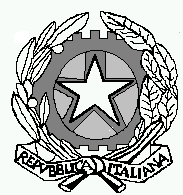 Tribunale Amministrativo Regionale per l’AbruzzoL’Aquila COMMISSIONE PER IL PATROCINIO A SPESE DELLO STATOIl/La sottoscritto/a ________________________________________________________ nato/a a _____________________________________ Prov. ________________________il ________________________ residente a  __________________________________ Via/Piazza ________________________________________________________________ Tel. _______________________ C.F. ____________________________________________CHIEDE, AI SENSI DELL’ARTICOLO N. 78 DEL DPR N. 115/2002:di essere ammesso/a al beneficio del patrocinio a spese dello stato per proporre ricorso contro il provvedimento n. _____________ data ____________________ emesso da ________________________________ notificato il ___________________________________Se la causa è già iniziata, indicare il Numero di R. G. _______________________di costituirsi nel ricorso R. G. ____________________ proposto da ________________________________Il/La sottoscritto/a, in caso di ammissione, nomina come difensore l’avvocato ______________________ con studio in ________________________________ Via/Piazza ____________________________________ Tel. _________________________Indirizzo Pec ________________________________________________________________Indirizzo Posta elettronica non certificata ____________________________________L’Aquila, li                                                                Firma                                                                   ________________________DOCUMENTAZIONE DA ALLEGAREAl fine di una migliore valutazione da parte della Commissione delle ragioni poste a fondamento dell’istanza di ammissione è necessario, che la domanda contenga una memoria che illustri i motivi di fatto e di diritto dell’impugnazione.Se è già stato redatto il ricorso, si consiglia di allegarlo alla domanda di ammissione al patrocinio;Copia del provvedimento da impugnare;Dichiarazione sostitutiva di certificazione (allegata alla presente domanda);Fotocopia del documento d’identità e del codice fiscale;Documenti comprovanti il reddito: Per i redditi prodotti all’estero da cittadino di Stati non appartenenti all’Unione Europea, occorre depositare la certificazione dell’autorità consolare attestante la veridicità di quanto indicato con l’istanza di ammissione. Nella sola ipotesi di impossibilità di produzione di tale certificazione, è possibile produrre una dichiarazione sostitutiva di certificazione (articolo 94, comma 2 del D.P.R. n. 115/2002).Ai fini della determinazione del reddito posseduto, non può essere utilizzato il reddito I.s.e.e., in quanto la norma istitutiva del beneficio (DPR 115/2002) fa riferimento solo al reddito imponibile ai fini dell’imposta personale sul reddito (IRPEF).Si ricorda che il difensore eventualmente indicato dall’istante deve essere obbligatoriamente autorizzato dal competente Consiglio dell’Ordine degli avvocati al patrocinio a carico dello stato per la materia del diritto amministrativo.La menzionata documentazione dovrà essere depositata esclusivamente in via telematica, utilizzando l’apposito modulo di deposito “istanze ante causam” rinvenibile cliccando qui.La domanda di ammissione deve contenere l’attestazione di conformità ai sensi dell’articolo 22 del C.a.d.Non sono necessarie copie di cortesia.Si ricorda che l’indirizzo pec per l’invio della presente istanza è il seguente:aq_pat_deposito@pec.ga_cert.it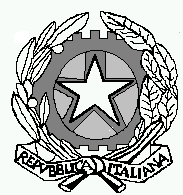 Tribunale Amministrativo Regionale per l’AbruzzoL’Aquila COMMISSIONE PER IL PATROCINIO A SPESE DELLO STATODICHIARAZIONE SOSTITUIVA DI CERTIFICAZIONE(ex art. 46 del D.P.R. 28 dicembre 2000, n. 445)Il/La sottoscritto/a ________________________________________________________ nato/a a _____________________________________ Prov. ________________________il ________________________ residente a  __________________________________ Via/Piazza ________________________________________________________________ Tel. _______________________ C.F. ____________________________________________Ai sensi dell’articolo 78 del DPR 115/2002 e consapevole delle sanzioni penali per il caso di dichiarazioni mendaci nonché per il caso di formazione e/o uso di atti falsi, previste dall’articolo 76 del DPR 28 dicembre 2000 n. 445,DICHIARAche il proprio nucleo familiare è composto da n. _____ personeNome _____________________________ Reddito imponibile ai fini dell’imposta personale sul reddito € _________________________________Codice fiscale _____________________________ Stato ___________________Nome _____________________________ Reddito imponibile ai fini dell’imposta personale sul reddito € _________________________________Codice fiscale _____________________________ Stato ___________________Nome _____________________________ Reddito imponibile ai fini dell’imposta personale sul reddito € _________________________________Codice fiscale _____________________________ Stato ___________________Nome _____________________________ Reddito imponibile ai fini dell’imposta personale sul reddito € _________________________________Codice fiscale _____________________________ Stato ___________________Nome _____________________________ Reddito imponibile ai fini dell’imposta personale sul reddito € _________________________________Codice fiscale _____________________________ Stato ___________________che il reddito complessivo imponibile ai fini dell’imposta personale sul reddito è pari a € _________________ inferiore al limite massimo di reddito per accedere al gratuito patrocinio che è attualmente pari a € 11.493,82 (Gazzetta Ufficiale Serie Generale n. 49 del 28 febbraio 2018).di comunicare, fino a che il giudizio non sia definito, le variazioni di reddito, verificatesi nell’anno precedente, entro 30 giorni dalla scadenza del termine di un anno dalla data di presentazione della domanda o della eventuale precedente comunicazione di variazione. Sono consapevole che la sottoscrizione di questa istanza con l’autocertificazione attestante falsamente le condizioni di reddito previste per l’ammissione o il mantenimento del mio patrocinio a spese dello Stato nonchè l’omissione della comunicazione in futuro delle variazioni di reddito rilevanti per l’ammissione o il mantenimento del mio patrocinio a spese dello Stato, costituisce reato e sono punibile con la reclusione da 1 a 5 anni e con la multa da € 309,87 a € 1.549,37. La pena aumentata se da tali reati consegue l’indebito ottenimento o l’indebito mantenimento dell’ammissione al patrocinio a spese dello Stato, con la revoca in caso di condanna dell’ammissione al patrocinio ed il recupero a mio carico delle somme di danaro corrisposte dallo Stato. Attesto mediante autocertificazione, consapevole della responsabilità L’Aquila, _______________ In fede (firma) ________________________________ 					E’ autentica _______________________________ 		Contatti: Valeria Bergamotto: segretario della Commissione del gratuito patrocinio c/o Tar Abruzzo - Via Salaria Antica Est, 27 – 67100 L’AQUILA Tel.: 0862.347726 Indirizzo mail: v.bergamotto@giustizia-amministrativa.it